12. partnersprachliches Schuljahr (ZPS) 2021/22Wiederholung des letzten Schuljahres der obligatorischen Schulzeit 
ANMELDEFORMULAR Anmeldung: ab dem 1. Dezember 2020 bis zum 15. Februar 2021Allgemeine BedingungenSchülerinnen und Schüler der verschiedenen Klassentypen, welche die obligatorische Schulzeit mit dem Programm des letzten Schuljahres der obligatorischen Schulzeit abgeschlossen haben, können ein 12. partnersprachliches Schuljahr (ZPS) in der Partnersprache (Französisch) absolvieren. In klar begründeten Fällen kann das ZPS ausnahmsweise auch als dreizehntes partnersprachliches Schuljahr absolviert werden (SchG Art.12, Abs.2, Art.13, Abs.2, Art.36 / SchR Art.8, Art.24).AnmeldungDer Antrag zur Absolvierung eines ZPS beinhaltet:Das Anmeldeformular: ausgefüllt und unterschriebenEin Motivationsschreiben: Die Schülerin / der Schüler begründet ihr / sein Interesse schriftlich in einem Motivationsschreiben im Umfang von ca. 100 Wörtern (siehe S.9).Einen Brief an die Gastfamilie (Variante 2 und 3): Die Schülerin / der Schüler stellt sich vor und beschreibt ihre / seine Interessen (auf Französisch). Dieser Brief wird an die Gastfamilie weitergeleitet.Eine Kopie des Schulzeugnisses des 1.Semesters des aktuellen SchuljahresDer Antrag muss spätestens am 15. Februar bei der Koordinatorin für Sprachaustausche des Kantons Freiburg vorliegen. Er kann per Mail oder per Post geschickt werden.Die Anzahl der Gastfamilien und der Plätze in den Schulen sind beschränkt. Die Einschreibungen werden nach Eingangsdatum berücksichtigt.Mit der definitiven Anmeldung verpflichtet sich die Schülerin / der Schüler zur Einhaltung der Vorschriften und der Hausregeln der aufnehmenden Schule. Weiter verpflichtet sich die Schülerin / der Schüler den lokalen Schul- und Ferienkalender der aufnehmenden Schule genauestens zu beachten und einzuhalten.ZulassungsbedingungenDie Schuldirektion unterstützt das Gesuch. Die definitive Zuteilung hängt von den verfügbaren Plätzen ab. Empfehlenswert ist es, schon während der Anmeldeprozedur nach möglichen anderen Anschlusslösungen Ausschau zu halten.Allfälliger Rückzug der AnmeldungFalls die Anmeldung zurückgezogen wird, so muss dies der Koordinatorin für Sprachaustausche des Kantons Freiburg so schnell wie möglich schriftlich mitgeteilt werden.Abbruch des 12. partnersprachlichen SchuljahresGemäss den Richtlinien der EKSD über die Verlängerung der obligatorischen Schulzeit vom 18.06.19, muss die Schülerin oder der Schüler insbesondere Engagement und ein regelmassiges Lern- und Arbeitsverhalten zeigen sowie sich gegenüber anderen respektvoll verhalten und die Schulregeln respektieren. Ist eine dieser Bedingungen nicht mehr erfüllt, spricht die Schuldirektion eine schriftliche Verwarnung aus. Erfolgt keine Besserung, kann das Schulinspektorat einen endgültigen Ausschluss von der Schule beschliessen. (https://www.fr.ch/sites/default/files/2019-08/2_d_Directive%20Prolongation%20de%20la%20scolarit%C3%A9%20obligatoire%2012%C3%A8me_d.pdf)Persönliche AngabenSchülerin oder SchülerHobbys und Interessen der Schülerin oder des SchülersSpezifische medizinische Angaben der Schülerin oder des Schülers ElternVater:Mutter:Angaben zum 12. partnersprachlichen Schuljahr*Für die Variante 2 und 3 stellt sich die Schülerin / der Schüler der Gastfamilie in einem Brief vor. Sie finden die Details betreffend der verschiedenen Varianten in der Broschüre über das 12. partnersprachliche Schuljahr: https://fr.ch/de/eksd/formation-et-ecoles/4-15-jahre/12-partnersprachliches-schuljahrVariante 2 – Gegenseitiger Austausch Wir wünschen den Austausch mit einem:Personen in Ihrem Haushalt:Variante 3 – Bei einer Gastfamilie wohnenKoordinaten der Gastfamilie:Von der Klassenlehrperson auszufüllen PersonalienSchülerin oder Schüler:Klassenlehrperson:Schule:Beurteilung der Selbst-und SozialkompetenzEntscheid der SchuldirektionDirektorin oder Direktor:Kenntnisnahme der Eltern und der Schülerin oder des SchülersWir haben von den allgemeinen Bedingungen und von denjenigen des Dossiers Kenntnis genommen. Falls die Eltern getrennt leben, ist die Unterschrift von beiden notwendig.Unterschriften:Bemerkungen: Motivationsschreiben der Schülerin oder des Schülers ca. 100 WörterBitte leer lassenBitte leer lassenBitte leer lassenBitte leer lassenErhalten am:Registrierungsnummer:Name:FotoVorname:FotoGeburtsdatum:(TT/MM/JJJJ)FotoHeimatort:FotoAHV-Nummer:FotoAnderes Projekt für 2021/22:FotoAngestrebter Bildungswegfür 2022/23:FotoAllergien:Ja Nein  Wenn ja, genaue Beschreibung:Wenn ja, genaue Beschreibung:Wenn ja, genaue Beschreibung:Medikamente:Ja Nein  Wenn ja, genaue Beschreibung:Wenn ja, genaue Beschreibung:Wenn ja, genaue Beschreibung:Andere:Ja Nein  Wenn ja, genaue Beschreibung:Wenn ja, genaue Beschreibung:Wenn ja, genaue Beschreibung:VerheiratetGetrenntGeschiedenVerwitwetLedigName:Vorname:Vorname:Beruf:Adresse:PLZ:Wohnort:Kanton:E-Mail:Tel. privat:Mobile:Haustiere: Ja Nein Wenn ja, welche ?Name:Vorname:Vorname:Beruf:Adresse:PLZ:Wohnort:Kanton:E-Mail:Tel. privat:Mobile:Haustiere: Ja Nein Wenn ja, welche ?Variante 1 - Tägliche Heimkehr nach Hause Weiter zu Punkt 4 Variante 2 – Gegenseitiger Austausch* Weiter zu Punkt 3.1Variante 3 – Bei einer Gastfamilie wohnen* Weiter zu Punkt 3.2Knaben:Mädchen:Knaben oder Mädchen:Vorname:Alter:Wird im Familienbereich geraucht (Haus / Wohnung)?Ja Nein  Kennen Sie schon eine Gastfamilie?Ja Nein  Name:Vorname:Vorname:Adresse:PLZ: Wohnort:Kanton:E-Mail:Tel. privat:MobileVorgesehene Schule:Bemerkungen:Name:Vorname:Klassentypus:Progymnasial: Sekundarklasse: Realklasse: Niederschwellige sonderpädagogische Massnahme:Niederschwellige sonderpädagogische Massnahme:Förderklasse: Förderklasse: Verstärkte sonderpädagogische Massnahmen :
 nein   jaVerstärkte sonderpädagogische Massnahmen :
 nein   jaWelche? Welche? Anzahl absolvierter Schuljahre, inklusiv des jetzigen Schuljahres:
(Kindergarten + Primar + Sekundarstufe 1)Anzahl absolvierter Schuljahre, inklusiv des jetzigen Schuljahres:
(Kindergarten + Primar + Sekundarstufe 1)Anzahl absolvierter Schuljahre, inklusiv des jetzigen Schuljahres:
(Kindergarten + Primar + Sekundarstufe 1)Name:Vorname:Telefon:E-Mail:Name:Adresse:PLZ:Ort der Schule:Kanton:1= sehr gut2 = gut3= genügend3= genügend4 = ungenügend4 = ungenügend4 = ungenügend4 = ungenügend11234Motivation der Schülerin oder des SchülersMotivation der Schülerin oder des SchülersMotivation der Schülerin oder des SchülersFleiss und AufmerksamkeitFleiss und AufmerksamkeitFleiss und AufmerksamkeitKontaktfähigkeitKontaktfähigkeitKontaktfähigkeitVerhalten im SchulbereichVerhalten im SchulbereichVerhalten im SchulbereichOrt und Datum:Unterschrift Klassenlehrperson:Die Schülerin oder der Schüler erfüllt alle Kriterien:Ja Nein  Name:Vorname:Telefon:E-Mail:Ort und Datum:Unterschrift:Schülerin oder 
Schüler:Ort und Datum:Vater:Ort und Datum:Mutter:Ort und Datum:Das ausgefüllte und unterschriebene Anmeldungsdossier mit Beilagen ist bis zum 
15. Februar an die Koordinatorin für Sprachaustausche des Kantons Freiburg zu richten.Das Anmeldungsdossier beinhaltet:Das Anmeldeformular, ausgefüllt und unterschriebenEin Motivationsschreiben (siehe S.9)Den Brief für die Gastfamilie (Variante 2 und 3)Eine Kopie des Schulzeugnisses des 1. Semesters (kann separat geschickt werden)Name:Vorname:Ort und Datum: Unterschrift:Unterschrift: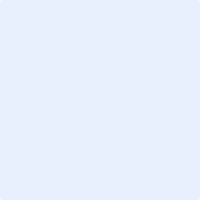 